חונכים יקריםאתם מוזמנים להוריד טופס פניה לשמש חונך במרכז, כאן - 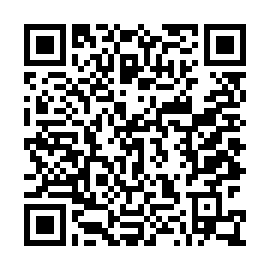 סטודנטים יקרים אתם מוזמנים להוריד טופס פניה לקבלת סיוע אקדמי במרכז (טופס 3), כאן -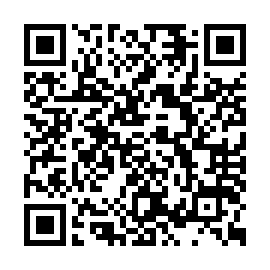 בברכת שנת לימודים שלווה ומוצלחת, אירנה